Внести изменение в постановление №308 от 29.12.2018года « Об утверждении плана реализации муниципальной программы «Охрана окружающей среды и рациональное природопользование» на 2019годВ соответствии с Бюджетным законодательством Российской Федерации, Постановлением Администрации Истоминского сельского поселения № 284 от 15.08.2013 «Об утверждении порядка разработки, реализации и оценки эффективности муниципальных программ Истоминского сельского поселения»,ПОСТАНОВЛЯЮ:Внести изменения в постановление №308 от 29.12.2018 года «Об утверждении плана реализации муниципальной программы «Охрана окружающей среды и рациональное природопользование» на 2019 год, согласно приложению.Настоящее постановление разместить на официальном сайте Администрации Истоминского сельского поселенияКонтроль за исполнением настоящего постановления возложить на заместителя главы администрации Истоминского сельского поселения Кудовба Д.А.И.о. Главы администрации Истоминского сельского поселения                                                    Д.А. КудовбаПостановление вносит начальник сектораземельных отношение, налогов и сборовРусина Л.Ю.Приложение к постановлению от 05.03.2019г. № 70План реализации муниципальной программы «Охрана окружающей среды и рациональное природопользование» на 2019 год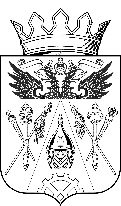 РОСТОВСКАЯ ОБЛАСТЬ АКСАЙСКИЙ РАЙОНАДМИНИСТРАЦИЯ ИСТОМИНСКОГО СЕЛЬСКОГО ПОСЕЛЕНИЯПОСТАНОВЛЕНИЕ05.03.2019                                 х. Островского                                          №70№Наименование подпрограммы, основного мероприятия, контрольного события программыОтветственный исполнитель, соисполнитель, участник программыОжидаемый результат (краткое описание)Срок реализацииОбъем ресурсного обеспечения (тыс. руб.)Объем ресурсного обеспечения (тыс. руб.)Объем ресурсного обеспечения (тыс. руб.)Объем ресурсного обеспечения (тыс. руб.)Объем ресурсного обеспечения (тыс. руб.)№Наименование подпрограммы, основного мероприятия, контрольного события программыОтветственный исполнитель, соисполнитель, участник программыОжидаемый результат (краткое описание)Срок реализацииВсегоФедеральный бюджетОбластной бюджетМестный бюджетВнебюджетные источники123456789101.Мероприятия по охране окружающей средыАдминистрация Истоминского сельского поселенияСодержание и расширение границ зоны зеленых насажденийВ течении года0,00,00,00,00,02.Мероприятие по формированию комплексной системы управления отходами на территории поселенияАдминистрация Истоминского сельского поселенияРешение проблем сбора, вывоза бытовых отходов, ликвидация местнесанкционированного размещения отходовВ течении всего года1200,00,00,01200,00,0Итого:1200,00,00,01200,00,0